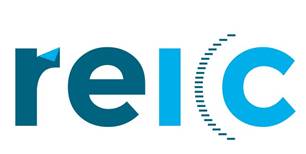 Declaración de autoría científicaTeniendo en cuenta la política de autoría científica definida por la REIC, al someter a revisión un manuscrito todos los autores deben firmar este documento en el que asumen que en el artículo presentado a evaluación de esta revista que tiene por título “---” __ Todos los autores han participado de manera sustancial en el trabajo y no se ha omitido a ningún autor, cumpliendo así con los criterios de autoría científica establecidos por la revista.__ Todos los autores han dado su visto bueno a la revisión final del manuscrito y están de acuerdo con el orden en el que aparecen.Fecha y firma de todos los autores (manuscrita o electrónica)